Table S1 (Word Document, 625 kB) provides soundwaves and spectograms of the 7 phonetic categories coded in the data. The table includes 7 images and a short description of each category.CategoriesSound wave and spectrogramTrill (two or more strong constrictions)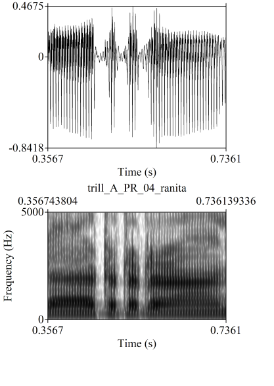 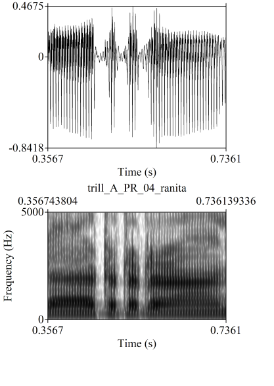 Approximant trill (two or more weak constrictions)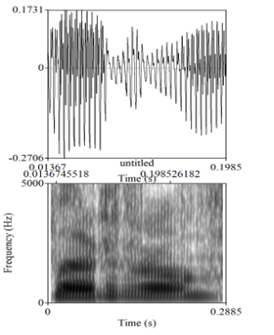 Tap + fricative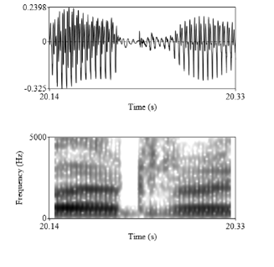 Fricative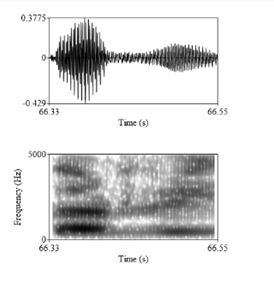 Tap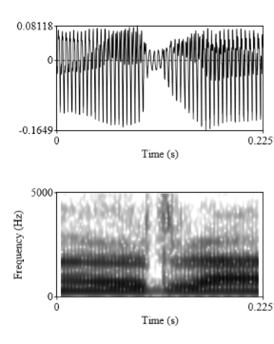 Approximant tap (tap with weak constriction)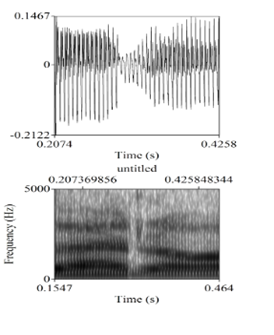 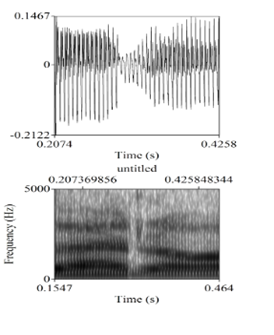 Perceptual tap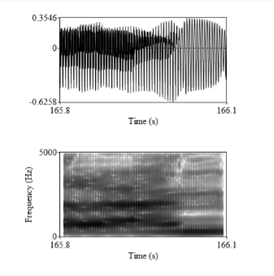 